Carta de agradecimiento de muestra{FECHA}
Estimado/a {Insertar nombre del voluntario/donante}:En nombre de {Insertar nombre de la PTA}, quisiera agradecerle personalmente su contribución reciente de {tiempo, recursos, ayuda financiera} para apoyar Take Your Family to School Week, que se llevó a cabo del 10 a 17 de febrero de 2019. Este evento no podría haber tenido éxito sin la dedicación y el trabajo duro de personas como usted.Me complace anunciar que se juntaron más de {Insertar cant. de asistentes} padres, cuidadores, estudiantes y miembros comunitarios para disfrutar de nuestra emocionante semana de actividades. Estamos seguros de que, al incentivar a los estudiantes a mantenerse enérgicos por aprender, creamos futuros más brillantes para las familias. Una vez más, ¡gracias por su esfuerzo!Atentamente.{Presidente/a de la PTA}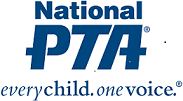 